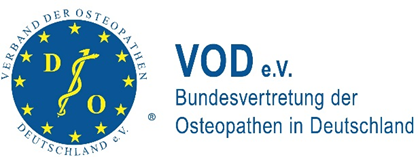 Empfang des Verbandes der OsteopathenPressekonferenz "Osteopathie: Leistungssport, Forschung und Berufsstand" am 14. JuniWiesbaden. Zu einer Pressekonferenz parallel zur Fußball-WM mit den Themen"Osteopathie im Leistungssport" und "Neueste Erkenntnisse aus derosteopathischen Forschung" lädt der Verband der OsteopathenDeutschland (VOD) e.V. Medienvertreter am Samstag, 14. Juni, von 9.30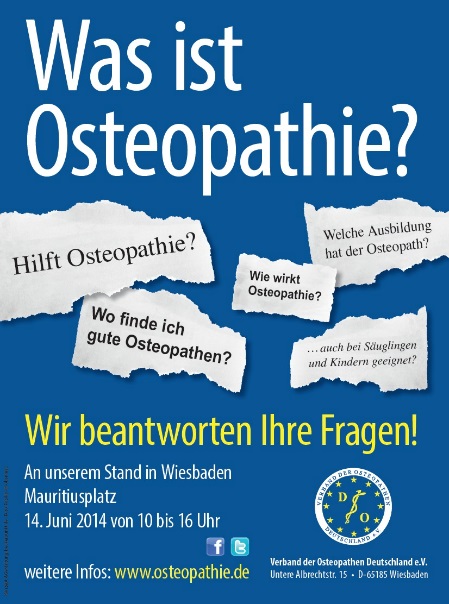 - 10.30 Uhr ins Wiesbadener Rathaus, Raum 22, ein. Anlass ist der 20.Geburtstag des Berufsverbandes. Anschließend findet ab 11 Uhr ein Empfang im Wiesbadener Landtag statt, bei dem u.a. anderem derHessische Staatsminister für Wissenschaft und Kunst, Boris Rhein, undder ehemalige Hessische Ministerpräsident Roland Koch erwartetwerden. Die Bevölkerung erfährt von 10 - 16 Uhr auf demMauritiusplatz in Wiesbaden am VOD-Informationsstand Wissenswertesrund um die Osteopathie und die Osteopathenausbildung.Themen der Pressekonferenz:"Osteopathie im Leistungssport" Referenten:1. Jens Joppich, Osteopath beim Fußballbundesligisten BayerLeverkusen, bei der deutschen Basketball-Nationalmannschaft derHerren und beim Dirk-Nowitzki-Club Dallas Mavericks der NBA2. Johannes Fetzer, Osteopath am Olympiastützpunkt Hamburg und beimHandball-Bundesligisten HSV 3. Denise Rutschmann, Hockey-Olympiasiegerin von 2004"Neue Erkenntnisse aus der osteopathischen Forschung"Referent: Prof. Dr. med. Karl-Ludwig Resch, GeschäftsführenderGesellschafter des Deutschen Instituts für Gesundheitsforschung"Die Rolle der Osteopathie im Gesundheitswesen" Referent: Dr. Roy Kühne MdB, Mitglied im Bundesausschuss fürGesundheit      d) "Osteopathie - ein Überblick über die sanfte Medizin; 20 Jahre          VOD"Referentin: Prof. Marina Fuhrmann M.Sc. (USA) DO, Osteopathin und 1.Vorsitzende des VODWir freuen uns auf Ihre Rückmeldung bis 7. Juni unterpresse@osteopathie.de oder 01520/2147105. Der VOD wurde 1994 in Wiesbaden gegründet und hat 3500 Mitglieder. Erverfolgt im Wesentlichen folgende Ziele: Er fordert deneigenständigen Beruf des Osteopathen auf qualitativ höchstem Niveau,klärt über Osteopathie auf, informiert sachlich und neutral undbetreibt Qualitätssicherung im Interesse der Patienten. Darüberhinaus vermittelt der VOD qualifiziert osteopathisch behandelndeTherapeuten.Michaela Wehr01520/2147105presse@osteopathie.de